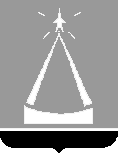 ИЗБИРАТЕЛЬНАЯ  КОМИССИЯ  ГОРОДСКОГО  ОКРУГА   ЛЫТКАРИНО_______________________________________________________________140080, Московская обл.. г. Лыткарино, ул. Первомайская, д.7/7,  т/ф 8(495) 552 85 11Р Е Ш Е Н И Е23.06.2015 № 6/3Об освобождении  от обязанностейчлена участковой избирательной  комиссии № 1426В соответствии  с  п.6 ст.29 Федерального закона ««Об основных гарантиях избирательных прав и права на участие в референдуме граждан РФ»,  на основании  личных заявлений Данилян Н.Г. и Щавель Л.В., Избирательная комиссия   городского округа   Лыткарино решила:1. Освободить от обязанностей члена участковой избирательной комиссии № 1426 с правом решающего голоса  до истечения срока полномочий:- Данилян  Наталью  Геннадьевну ;- Щавель Ларису Витальевну. Председатель  Избирательной  комиссии                                            Н.В.НовичковаСекретарь Избирательной  комиссии                                             Т.А.Рыльцова      ИЗБИРАТЕЛЬНАЯ  КОМИССИЯ  ГОРОДСКОГО  ОКРУГА   ЛЫТКАРИНО_______________________________________________________________140080, Московская обл.. г. Лыткарино, ул. Первомайская, д.7/7, т/ф 8(495) 552 85 11Р Е Ш Е Н И Е   23.06.2015 № 7/3О назначении члена участковой  комиссиииз резерва составов участковых комиссийРуководствуясь п. 3.1  ст. 22 Федерального закона «Об основных  гарантиях избирательных прав и права на участие в референдуме граждан РФ», постановлением ЦИК России  от 05.12.2012 № 152/1137-6 «О порядке формирования резерва  составов участковых комиссий и назначения нового  члена участковой  комиссии из резерва  составов участковых комиссий», на основании решения Избирательной  комиссии  городского округа Лыткарино  от 23.06.2015 № 6/3  Избирательная комиссия  городского округа  Лыткаринорешила:1. Назначить  членом участковой  избирательной  комиссии  №1426 с  правом решающего голоса:-  Короткову Елену Сергеевну, 1980 г.рождения,  образование высшее, учителя гимназии №7, предложенную в состав комиссии собранием избирателей по месту работы;-  Высоцкую Елену Юльевну, 1967 г.рождения,  образование высшее, учителя гимназии №7, предложенную в состав комиссии Комитетом Люберецкого районного  отделения КПРФ.2.  Контроль за выполнением настоящего решения возложить на секретаря Избирательной комиссии городского округа Лыткарино Т.А.Рыльцову.Председатель  Избирательной  комиссии                                            Н.В.НовичковаСекретарь Избирательной  комиссии                                              Т.А.РыльцоваИЗБИРАТЕЛЬНАЯ  КОМИССИЯ  ГОРОДСКОГО  ОКРУГА   ЛЫТКАРИНО_______________________________________________________________140080, Московская обл.. г. Лыткарино, ул. Первомайская, д.7/7, т/ф 8(495) 552 85 11Р Е Ш Е Н И Е23.06.2015 № 8/3Об освобождении  от обязанностейчлена участковой избирательной комиссии № 1428В соответствии  с  п.6 ст.29 Федерального закона ««Об основных гарантиях избирательных прав и права на участие в референдуме граждан РФ»,  на основании  личного  заявления  Бобровской В.Н., Избирательная комиссия   городского округа   Лыткарино решила:1. Освободить от обязанностей члена участковой избирательной комиссии № 1428 с правом решающего голоса  до истечения срока полномочий Бобровскую Валентину Николаевну.Председатель  Избирательной  комиссии                                            Н.В.НовичковаСекретарь Избирательной  комиссии                                           Т.А.РыльцоваИЗБИРАТЕЛЬНАЯ  КОМИССИЯ  ГОРОДСКОГО  ОКРУГА   ЛЫТКАРИНО_______________________________________________________________140080, Московская обл.. г. Лыткарино, ул. Первомайская, д.7/7, т/ф 8(495) 552 85 11Р Е Ш Е Н И Е   23.06.2015 № 9/3О назначении члена участковой  комиссиииз резерва составов участковых комиссийРуководствуясь п. 3.1  ст. 22 Федерального закона «Об основных  гарантиях избирательных прав и права на участие в референдуме граждан РФ», постановлением ЦИК России  от 05.12.2012 № 152/1137-6 «О порядке формирования резерва  составов участковых комиссий и назначения нового  члена участковой  комиссии из резерва  составов участковых комиссий», на основании решения Избирательной  комиссии  городского округа Лыткарино  от 23.06.2015 № 8/3  Избирательная комиссия  городского округа  Лыткаринорешила:1. Назначить  членом участковой  избирательной  комиссии  №1428 с  правом решающего голоса  Бадябину Ирину Юрьевну, 1976 г.рождения,  образование неоконченное высшее, специалиста  ГБОУСПО МО «Московский Областной  Государственный колледж технологии, экономики и предпринимательства», предложенную в состав комиссии собранием избирателей по месту работы.2.  Контроль за выполнением настоящего решения возложить на секретаря Избирательной комиссии городского округа Лыткарино  Т.А.Рыльцову. Председатель  Избирательной  комиссии                                            Н.В.НовичковаСекретарь Избирательной  комиссии                                             Т.А.РыльцоваИЗБИРАТЕЛЬНАЯ  КОМИССИЯ  ГОРОДСКОГО  ОКРУГА   ЛЫТКАРИНО_______________________________________________________________140080, Московская обл.. г. Лыткарино, ул. Первомайская, д.7/7, т/ф 8(495) 552 85 11Р Е Ш Е Н И Е23.06.2015 № 10/3Об освобождении  от обязанностейчлена участковой избирательной комиссии № 1430В соответствии  с  п.6 ст.29 Федерального закона ««Об основных гарантиях избирательных прав и права на участие в референдуме граждан РФ»,  на основании  личного  заявления  Кузиной Н.К., Избирательная комиссия   городского округа   Лыткарино решила:1. Освободить от обязанностей члена участковой избирательной комиссии № 1430  с правом решающего голоса  до истечения срока полномочий Кузину Наталью Константиновну.Председатель  Избирательной  комиссии                                            Н.В.НовичковаСекретарь Избирательной  комиссии                                             Т.А.РыльцоваИЗБИРАТЕЛЬНАЯ  КОМИССИЯ  ГОРОДСКОГО  ОКРУГА   ЛЫТКАРИНО_______________________________________________________________140080, Московская обл.. г. Лыткарино, ул. Первомайская, д.7/7, т/ф 8(495) 552 85 11Р Е Ш Е Н И Е   23.06.2015 № 11/3О назначении члена участковой  комиссиииз резерва составов участковых комиссийРуководствуясь п. 3.1  ст. 22 Федерального закона «Об основных  гарантиях избирательных прав и права на участие в референдуме граждан РФ», постановлением ЦИК России  от 05.12.2012 № 152/1137-6 «О порядке формирования резерва  составов участковых комиссий и назначения нового  члена участковой  комиссии из резерва  составов участковых комиссий», на основании решения Избирательной  комиссии  городского округа Лыткарино  от 23.06.2015 № 10/3   Избирательная комиссия  городского округа  Лыткаринорешила:1. Назначить  членом участковой  избирательной  комиссии  №1430 с  правом решающего голоса  Моисееву Елену Николаевну, 1977 г.рождения,  образование высшее, учителя  гимназии №7, предложенную в состав комиссии собранием избирателей по месту работы.2.  Контроль за выполнением настоящего решения возложить на секретаря Избирательной комиссии городского округа Лыткарино Т.А.Рыльцову.Председатель  Избирательной  комиссии                                            Н.В.НовичковаСекретарь Избирательной  комиссии                                           Т.А.РыльцоваИЗБИРАТЕЛЬНАЯ  КОМИССИЯ  ГОРОДСКОГО  ОКРУГА   ЛЫТКАРИНО_______________________________________________________________140080, Московская обл.. г. Лыткарино, ул. Первомайская, д.7/7, т/ф 8(495) 552 85 11Р Е Ш Е Н И Е23.06.2015 № 12/3Об освобождении  от обязанностейчлена участковой избирательной комиссии № 1440В соответствии  с  п.6 ст.29 Федерального закона ««Об основных гарантиях избирательных прав и права на участие в референдуме граждан РФ»,  на основании  личного  заявления  Муратовой Е.Т., Избирательная комиссия   городского округа   Лыткарино решила:1. Освободить от обязанностей члена участковой избирательной комиссии № 1440  с правом решающего голоса  до истечения срока полномочий Муратову  Елизавету Тарасовну.   Председатель  Избирательной  комиссии                                            Н.В.НовичковаСекретарь Избирательной  комиссии                                              Т.А.РыльцоваИЗБИРАТЕЛЬНАЯ  КОМИССИЯ  ГОРОДСКОГО  ОКРУГА   ЛЫТКАРИНО_______________________________________________________________140080, Московская обл.. г. Лыткарино, ул. Первомайская, д.7/7, т/ф 8(495) 552 85 11Р Е Ш Е Н И Е   23.06.2015 № 13/3О назначении члена участковой  комиссиииз резерва составов участковых комиссийРуководствуясь п. 3.1  ст. 22 Федерального закона «Об основных  гарантиях избирательных прав и права на участие в референдуме граждан РФ», постановлением ЦИК России  от 05.12.2012 № 152/1137-6 «О порядке формирования резерва  составов участковых комиссий и назначения нового  члена участковой  комиссии из резерва  составов участковых комиссий», на основании решения Избирательной  комиссии  городского округа Лыткарино  от23.06.2015 № 12/3 Избирательная комиссия  городского округа  Лыткаринорешила:1. Назначить  членом участковой  избирательной  комиссии  №1440 с  правом решающего голоса  Плешкову Галину Николаевну, 1974 г.рождения,  образование высшее, заведующего детского сада №17 «Колокольчик» , предложенную в состав комиссии собранием избирателей по месту работы.2.  Контроль за выполнением настоящего решения возложить на секретаря Избирательной комиссии городского округа Лыткарино   Т.А.Рыльцову.Председатель  Избирательной  комиссии                                            Н.В.НовичковаСекретарь Избирательной  комиссии                                            Т.А.Рыльцова